Your recent request for information is replicated below, together with our response.1) How many incidents of criminal damage were reported to your force in the following calendar years: 2023, 2022 and 2021. 2) How many of those reports resulted in an officer attending the scene in the following calendar years: 2023, 2022 and 2021.The table below details the number of reported incidents of criminal damage and the number of incidents whereby an Officer attended at the scene.All statistics are provisional and should be treated as management information. All data have been extracted from Police Scotland internal systems and are correct as at 14/2/2024.	1. Data was extracted based on the incident's raised date and selecting Initial Incident Type 'CR-78' (Damage)	2. Error and transferred incidents have been removed.	3. Please note, "Attended" Storm Incidents are defined by a valid timestamp within the "At Scene" variable.If you require any further assistance, please contact us quoting the reference above.You can request a review of this response within the next 40 working days by email or by letter (Information Management - FOI, Police Scotland, Clyde Gateway, 2 French Street, Dalmarnock, G40 4EH).  Requests must include the reason for your dissatisfaction.If you remain dissatisfied following our review response, you can appeal to the Office of the Scottish Information Commissioner (OSIC) within 6 months - online, by email or by letter (OSIC, Kinburn Castle, Doubledykes Road, St Andrews, KY16 9DS).Following an OSIC appeal, you can appeal to the Court of Session on a point of law only. This response will be added to our Disclosure Log in seven days' time.Every effort has been taken to ensure our response is as accessible as possible. If you require this response to be provided in an alternative format, please let us know.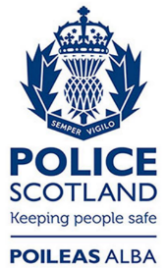 Freedom of Information ResponseOur reference:  FOI 24-0319Responded to:  21 February 2024Initial incident type202120212022202220232023Initial incident typeNot attendedAttendedNot attendedAttendedNot attendedAttendedDamage243661022823784110472033010505